Empfänger: Tierschutzverein Jasper and friends e.V. Doris HamannWasserfuhr 533619 Bielefeld					_____________________________________							Eintrittsdatum (füllt der Vorstand aus) Antragsteller: Name 						Vorname Straße, Hausnummer 				PLZ, Wohnort Telefon						E–Mail GeburtsdatumIch unterstütze den „Tierschutzverein Jasper and friends e.V.“, mit Sitz in Bielefeld und werde (  ) Fördermitglied zum Jahresbeitrag von EUR ……………………Mindestbetrag jährlich EUR 24,00(  ) Aktives Mitglied zum Jahresbeitrag von EUR ……………………Mindestbetrag jährlich EUR 24,00Der Mitgliedsbeitrag ist erstmals fällig bei Eintritt in den „Tierschutzverein Jasper and friends e.V.“ und dann jeweils zum 15. Januar eines jeden Jahres. Informationen zur Kündigung der Mitgliedschaft entnehmen Sie bitte unserer Satzung unter §4.Wir, Jasper and friends e. V., erheben und speichern Daten, die für die Mitgliedschaft im Verein erforderlich sind. Diese sind zunächst die Angaben zur Person (Name, Anschrift, Geburtsdaten E-Mail-Adresse, Telefonnummer und/oder vergleichbare Daten).Jedes Mitglied hat im Rahmen der gesetzlichen Vorschriften des Bundesdatenschutzgesetzes das Recht auf Auskunft über die zu seiner Person gespeicherten Daten, deren Empfängern sowie den Zweck der Speicherung, Berichtigung seiner Daten im Falle der Unrichtigkeit, Löschung oder Sperrung seiner Daten. Datum				Unterschrift des AntragstellersBitte überweisen Sie den jeweils fälligen Mitgliedsbeitrag auf folgendes Konto: Volksbank Bielefeld-Gütersloh eGKontoinhaber: Jasper and friends e. V. IBAN:   	DE28 4786 0125 1453 5751 00BIC:	GENODEM1GTL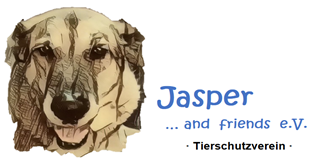 Mitgliedsantrag/Beitrittserklärungdes Tierschutzvereins Jasper and friends e.V.